After high school I would like to pursue a career in the medical field. After I complete two years at Glendale community college I would like to attend the University of Arizona. I would like to become a compound pharmacist and eventually open up my own pharmacy.  I think that this is a good career path because I have a passion for science especially chemistry and biology.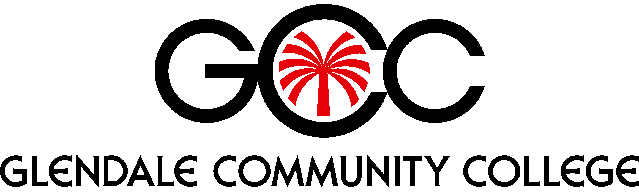 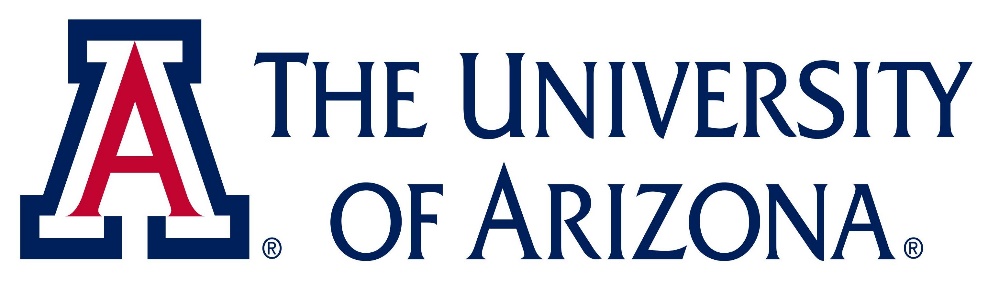 